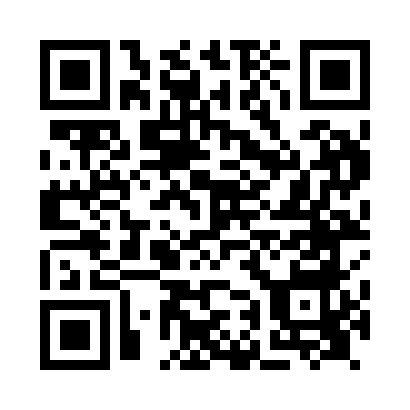 Prayer times for Achmelvich, Highland, UKWed 1 May 2024 - Fri 31 May 2024High Latitude Method: Angle Based RulePrayer Calculation Method: Islamic Society of North AmericaAsar Calculation Method: HanafiPrayer times provided by https://www.salahtimes.comDateDayFajrSunriseDhuhrAsrMaghribIsha1Wed3:235:271:186:349:1111:152Thu3:225:241:186:359:1311:163Fri3:205:221:186:369:1511:174Sat3:195:191:186:379:1811:185Sun3:185:171:186:399:2011:196Mon3:175:151:186:409:2211:207Tue3:155:121:186:419:2411:218Wed3:145:101:186:439:2611:229Thu3:135:081:186:449:2911:2310Fri3:125:061:186:459:3111:2411Sat3:115:031:186:469:3311:2612Sun3:105:011:186:489:3511:2713Mon3:094:591:186:499:3711:2814Tue3:074:571:186:509:3911:2915Wed3:064:551:186:519:4111:3016Thu3:054:531:186:529:4411:3117Fri3:044:511:186:539:4611:3218Sat3:034:491:186:549:4811:3319Sun3:034:471:186:569:5011:3420Mon3:024:451:186:579:5211:3521Tue3:014:431:186:589:5411:3622Wed3:004:411:186:599:5511:3723Thu2:594:401:187:009:5711:3824Fri2:584:381:187:019:5911:3925Sat2:574:361:187:0210:0111:4026Sun2:574:351:187:0310:0311:4127Mon2:564:331:187:0410:0511:4228Tue2:554:321:197:0510:0611:4329Wed2:554:301:197:0510:0811:4430Thu2:544:291:197:0610:1011:4431Fri2:534:281:197:0710:1111:45